INTERNETOVÁ DOBROČINNÁ AUKCE VTIPŮ AUTORSKÉ DVOJICE MARVIN (spisovatel Michal VANĚČEK z Nadace T-Soft Eternity & kreativní výtvarník, ilustrátor, kreslíř a fotograf Václav RÁŽ)Termín: 5.- 19. listopad 2020Místo: Facebookový profil Domova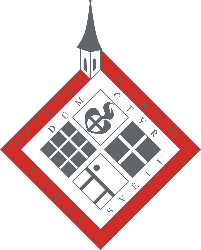 Kompletní podmínky a pravidla aukcePořadatel aukce:Domov sv. Karla Boromejského, K šancím 50/6, 163 00 Praha 17 – Řepy, IČ: 65400143Termín a místo konání aukce:od 5.11. 2020 – 19.11. 2020 22:00 na facebookovém profilu Domova sv. Karla BoromejskéhoPravidla:Draží se zapaspartované kreslené vtipy od autorské dvojice MARVIN.Dražitelem musí být osoba starší 18 let.Hodnota každého obrazu je 900 Kč.Vyvolávací cena u všech je 300 Kč.Minimální výše příhozu je 10 Kč.PROSÍME, PŘIHAZUJTE FORMOU KOMENTÁŘE POUZE POD KONKRÉTNÍ FOTOGRAFII V ORIGINÁLNÍM PŘÍSPĚVKU NA PROFILU DOMOVA, NE NA PŘESDÍLENÝCH PŘÍSPĚVCÍCH. DĚKUJEME.Poslední platný příhoz je 19.11.2020 ve 22:00Způsob platby za vydražené předměty:hotově při převzetí předmětubankovním převodem na sbírkový účet č.: 10610 10 610/5500 - do poznámky prosím uveďte „Internetová aukce“ a číslo Vámi vydraženého předmětuVydražené předměty budou vydány ihned po zaplacení a po domluvě s Ing. Karolínou Strakovou, tel.: 770 166 618.